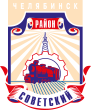 СОВЕТ депутатов советского района
второго созываР Е Ш Е Н И Е от 25.08.2020г.								   	 № 10/2В соответствии с Федеральным законом от 06 октября 2003 года № 131-ФЗ
«Об общих принципах организации местного самоуправления в Российской Федерации», Уставом Советского района Совет депутатов Советского района первого созываР Е Ш А Е Т:           1. Принять к  сведению  информацию  начальника структурного подразделения   МКУ «Центр обеспечения деятельности образовательных организаций  города Челябинска» по Советскому району А. М. Кузыченко                   «О начале нового 2020-2021 учебного года в образовательных учреждениях Советского района».2.Начальнику организационного отдела аппарата Совета депутатов Советского района (А. А. Дьячков),  разместить информацию начальника структурного подразделения МКУ «Центр обеспечения деятельности образовательных организаций  города Челябинска» по Советскому району                А. М. Кузыченко  «О начале нового 2020-2021 учебного года  в образовательных учреждениях Советского района» в информационно-телекоммуникационной сети «Интернет» на официальном сайте администрации Советского района города Челябинска (www.sovadm74.ru). 3. Настоящее решение вступает в силу со дня его официального обнародования.Председатель Совета депутатовСоветского района		                                                                        А. Н. Локоцков454091, г. Челябинск, ул. Орджоникидзе 27А. (351) 237-98-82. E-mail: sovsovet@mail.ruО начале нового 2020-2021 учебного года  в образовательных учреждениях Советского района